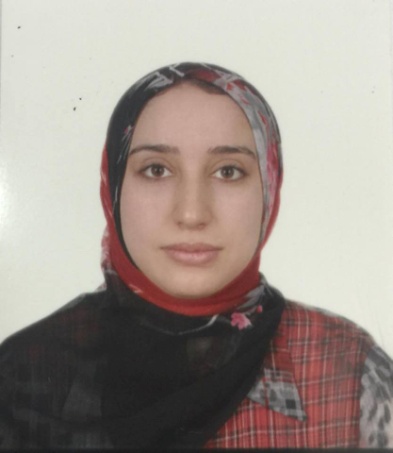 Halima mohammed Hassan Address Kurdistane-Duhoksherko36@yahoo.com+9647504807264Education Bachelor of Dental Surgery– hawler medical university ; 2009Career History Rotator Doctor 2010-2012: specialized center of dentistry - DuhokResearcher assistant 2012-current: University of Duhok College of dentistry- DuhokOrthodontics dentistry  4th and 5th stage.Training courses attended 2012 Preventive dental course2013 Implant dental training -DuhokSkills Languages Kurdish--Native Arabic--Native fluency English--Good fluency